В соответствии со статьей 44 Федерального закона от 31 июля 2021 г. № 248-ФЗ «О государственном контроле (надзоре) и муниципальном контроле в Российской Федерации», постановлением Правительства Российской Федерации от 25 июня 2021 года № 990 «Об утверждении Правил разработки и утверждения контрольными (надзорными) органами программы профилактики рисков причинения вреда (ущерба) охраняемым законом ценностям», решением Совета городского поселения «Путеец» от 09.12.2021 № 3-5/18 «Об утверждении Положения о муниципальном контроле в сфере благоустройства на территории муниципального образования городского поселения «Путеец», руководствуясь Уставом муниципального образования городского поселения «Путеец», администрация городского поселения «Путеец»постановляет:1. Утвердить программу профилактики рисков причинения вреда (ущерба) охраняемым законом ценностям при осуществлении муниципального контроля в сфере благоустройства на 2024 год. 2.  Обнародовать настоящее постановление путем размещения на официальном сайте муниципального образования городского поселения «Путеец» (https://puteec-r11.gosweb.gosuslugi.ru).3. Контроль за исполнением настоящего постановления оставляю за собой. 4. Настоящее постановление вступает в силу с даты подписания.Руководитель администрации                                                         С.В. ГорбуновПриложениеУТВЕРЖДЕНАпостановлением администрации городского поселения «Путеец»от 19.12.2023 года № 141 Программа профилактики рисков причинения вреда (ущерба) охраняемым законом ценностям при осуществлении муниципального контроля в сфере благоустройства на 2024 годРаздел 1. Анализ текущего состояния осуществления вида контроля, описание текущего уровня развития профилактической деятельности контрольного (надзорного) органа, характеристика проблем, на решение которых направлена программа профилактики рисков причинения вреда1.1. Настоящая программа разработана в соответствии со статьей 44 Федерального закона от 31 июля 2021 года № 248-ФЗ «О государственном контроле (надзоре) и муниципальном контроле в Российской Федерации», постановлением Правительства Российской Федерации от 25 июня 2021 года № 990 «Об утверждении Правил разработки и утверждения контрольными (надзорными) органами программы профилактики рисков причинения вреда (ущерба) охраняемым законом ценностям» и предусматривает комплекс мероприятий по профилактике рисков причинения вреда (ущерба) охраняемым законом ценностям при осуществлении муниципального контроля в сфере благоустройства.1.2. Программа профилактики рисков причинения вреда (ущерба) охраняемым законом ценностям по муниципальному контролю в сфере благоустройства (далее – Программа профилактики) направлена на предупреждение нарушений органами государственной власти, органами местного самоуправления, юридическими лицами, их руководителями и иными должностными лицами, индивидуальными предпринимателями, гражданами (далее – подконтрольные субъекты) обязательных требований установленных Правилами благоустройства территории муниципального образования городского поселения «Путеец».1.3. Проведение профилактических мероприятий, направленных на соблюдение подконтрольными субъектами обязательных требований законодательства в сфере , на побуждение подконтрольных субъектов к добросовестности, будет способствовать улучшению в целом ситуации, повышению ответственности подконтрольных субъектов, снижению количества выявляемых нарушений обязательных требований, требований, установленных Правилами благоустройства территории муниципального образования городского поселения «Путеец».  Раздел 2. Цели и задачи реализации программы профилактики 2.1. Основными целями Программы профилактики являются:Стимулирование добросовестного соблюдения обязательных требований всеми контролируемыми лицами; Устранение условий, причин и факторов, способных привести к нарушениям обязательных требований и (или) причинению вреда (ущерба) охраняемым законом ценностям; Создание условий для доведения обязательных требований до контролируемых лиц, повышение информированности о способах их соблюдения.2.2. Проведение профилактических мероприятий программы профилактики направлено на решение следующих задач:Укрепление системы профилактики нарушений рисков причинения вреда (ущерба) охраняемым законом ценностям;Повышение правосознания, правовой культуры, уровня правовой грамотности подконтрольных субъектов, в том числе путем обеспечения доступности информации об обязательных требованиях законодательства и необходимых мерах по их исполнению;Оценка возможной угрозы причинения, либо причинения вреда жизни, здоровью граждан, выработка и реализация профилактических мер, способствующих ее снижению;Выявление причин, факторов и условий, способствующих нарушению обязательных требований законодательства, определение способов устранения или снижения рисков их возникновения; Оценка состояния подконтрольной среды и установление зависимости видов, форм и интенсивности профилактических мероприятий от особенностей конкретных подконтрольных субъектов, и проведение профилактических мероприятий с учетом данных факторов; Формирование единого понимания обязательных требований законодательства у всех участников контрольной деятельности.Раздел 3. Перечень профилактических мероприятий, сроки (периодичность) их проведенияРаздел 4. Показатели результативности и эффективности программы профилактики рисков причинения вредаПри осуществлении муниципального контроля в сфере благоустройства проведение профилактических мероприятий, направленных на снижение риска причинения вреда (ущерба) охраняемым законом ценностям, является приоритетным по отношению к проведению контрольных (надзорных) мероприятий.Реализация Программы осуществляется путем исполнения организационных и профилактических мероприятий в соответствии с Планом профилактических мероприятий при осуществлении муниципального контроля в сфере благоустройства на территории муниципального образования городского поселения «Путеец» на 2024 год. АДМИНИСТРАЦИЯГОРОДСКОГО ПОСЕЛЕНИЯ «ПУТЕЕЦ»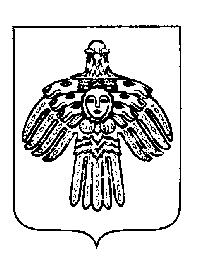 «ПУТЕЕЦ»КАР ОВМÖДЧÖМИНСААДМИНИСТРАЦИЯ ПОСТАНОВЛЕНИЕ ШУÖМПОСТАНОВЛЕНИЕ ШУÖМПОСТАНОВЛЕНИЕ ШУÖМот «19» декабря 2023 года       пгт. Путеец, г. Печора,          Республика Коми                                     № 141    Об утверждении программы профилактикирисков причинения вреда (ущерба) охраняемым законом ценностям при осуществлении муниципального контроля в сфере благоустройства на 2024 год№ п/п Наименование мероприятия Срок исполнения Должностные лица контрольного органа, ответственные за реализацию1. Информирование контролируемых и иных заинтересованных лиц по вопросам соблюдения обязательных требованийКонтрольный орган осуществляет информирование контролируемых и иных заинтересованных лиц по вопросам соблюдения обязательных требований посредством размещения сведений на официальном сайте администрации городского поселения «Путеец» (https://puteec-r11.gosweb.gosuslugi.ru), в средствах массовой информации, через личные кабинеты контролируемых лиц в государственных информационных системах (при их наличии) и в иных формах.Контрольный орган размещает и поддерживает в актуальном состоянии на своем официальном сайте в сети «Интернет» сведения, определенные частью 3 статьи 46 Федерального закона № 248-ФЗ.ПостоянноВ течение годаВедущий юрисконсульт, специалист администрации, к должностным обязанностям которого относится осуществление муниципального контроля в сфере благоустройства2.Обобщение правоприменительной практикиОбобщение правоприменительной практики организации и проведения муниципального контроля осуществляется ежегодно.По итогам обобщения правоприменительной практики Контрольный орган обеспечивает подготовку доклада с результатами обобщения правоприменительной практики Контрольного органа (далее – доклад).Контрольный орган обеспечивает публичное обсуждение проекта доклада. С момента получения проекта доклада, доклад утверждается руководителем Контрольного органа в течение 2 рабочих дней и размещается на официальном сайте ежегодно не позднее 30 января года, следующего за годом обобщения правоприменительной практики.ежегодно не позднее 30 января года, следующего за годом обобщения правоприменительной практикиВедущий юрисконсульт, специалист администрации, к должностным обязанностям которого относится осуществление муниципального контроля в сфере благоустройства3. КонсультированиеКонсультирование осуществляется по обращениям контролируемых лиц и их представителей по вопросам, связанным с организацией и осуществлением муниципального контроля:1) порядка проведения контрольных мероприятий;2) периодичности проведения контрольных мероприятий;3) порядка принятия решений по итогам контрольных мероприятий;4) порядка обжалования решений Контрольного органа.Если поставленные во время консультирования вопросы не относятся к сфере муниципального контроля, даются необходимые разъяснения по обращению в соответствующие органы власти или к соответствующим должностным лицам.Инспекторы осуществляют консультирование контролируемых лиц и их представителей:1) в виде устных разъяснений по телефону, посредством видео-конференц-связи, на личном приеме либо в ходе проведения профилактического мероприятия, контрольного мероприятия;2) посредством размещения на официальном сайте письменного разъяснения по однотипным обращениям (более 10 однотипных обращений) контролируемых лиц и их представителей, подписанного уполномоченным должностным лицом Контрольного органа.Индивидуальное консультирование на личном приеме каждого заявителя инспекторами не может превышать 10 минут.Время разговора по телефону не должно превышать 10 минут.Контрольный орган не предоставляет контролируемым лицам и их представителям в письменной форме информацию по вопросам устного консультирования.Письменное консультирование контролируемых лиц и их представителей осуществляется по следующим вопросам:1) порядок обжалования решений Контрольного органа.Контролируемое лицо вправе направить запрос о предоставлении письменного ответа в сроки, установленные Федеральным законом от 02.05.2006 № 59-ФЗ «О порядке рассмотрения обращений граждан Российской Федерации».Контрольный орган осуществляет учет проведенных консультирований.ПостоянноВ течение годаПо мере поступления обращений контролируемых лицспециалист администрации, к должностным обязанностям которого относится осуществление муниципального контроля в сфере благоустройства№ п/пНаименование показателяВеличина1Полнота информации, размещенной на официальном сайте контрольного органа в сети «Интернет» в соответствии с частью 3 статьи 46 Федерального закона от 31 июля 2021 г. № 248-ФЗ «О государственном контроле (надзоре) и муниципальном контроле в Российской Федерации»100 %2Удовлетворенность контролируемых лиц и их представителями консультированием контрольного  органа100 % от числа обратившихся3Утверждение доклада, содержащего результаты обобщения правоприменительной практики по осуществлению муниципального контроля, его опубликованиеИсполнено / Не исполнено